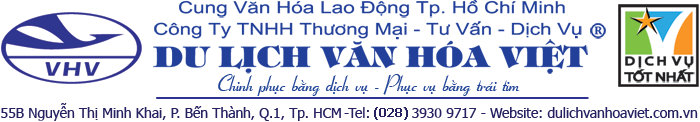 CHƯƠNG TRÌNH DU LỊCHSA ĐÉC – CẦN THƠ CÀ MAU–BẠC LIÊU – SÓC TRĂNG	Tham quan Kiến An cung, nhà cổ Huỳnh Thủy Lê, làng hoa Sa Đéc	Dạo bến Ninh Kiều, khám phá nét đẹp của Tây Đô bên dòng sông Hậu.	Chinh phục mũi Cà Mau, miền cực Nam của đất nước.	Tham quan nhà công tử Bạc Liêu, khu lưu niệmđờn ca tài tử Nam Bộ, nhà hát ba nón lá.	Sống ảo với cánh đồng điện gió.	Viếng chùa Xiêm Cán, chùa Dơi, chùa Đất Sét, chà thờ Cha Diệp, Quan Âm Nam Hải	Thư giản ở vườn chim Bạc Liêu.-------------------MÃ TOUR 	:   MN/26Phương tiện	:	Xe Thời gian	:	4 ngày – 3 đêmKhởi hành	:	Thứ Năm, Thứ Bảy hàng tuần.NGÀY 1: SÀI GÒN – SA ĐÉC – CẦN THƠ (200km)	Buổi sáng, Xe và hướng dẫn viên đón khách tại Cung Văn Hóa Lao động TP. HCM (số 55B Nguyễn Thị Minh Khai, P.Bến Thành, Quận 1). Đoàn rời Sài Gòn bắt đầu chuyến du lịch qua các tỉnh Đồng Tháp, Sa Đéc, Cần Thơ, Cà Mau, Bạc Liêu, Sóc Trăng.Xe đi theo lộ trình đường cao tốc TP. HCM – Trung Lương, ghé ngã ba Trung Lương, Quý khách dùng điềm tâm sáng. Tiếp tục theo Quốc lộ 30, cầu treo Cao Lãnh, tới Sa Đéc, đoàn viếng chùa Kiến An Cung, một ngôi chùa cổ của người Hoa được xây dựng cách nay 100 năm, có kiến trúc độc đáo, được Bộ Văn hóa công nhận là di tích lịch sử cấp Quốc gia. Tham quan nhà cổ Hùng Thủy Lê, của một bá hộ ở Sa Đéc xưa, nghe câu chuyện tình lãng mạn của chủ nhân qua tác phẩm "Người Tình" do nữ văn sĩ Pháp Marquerite Duras viết đã được dựng thành phim. Đoàn tiếp tục đi làng hoa kiểng Sa Đéc, Quý khách thưởng ngoạn, chụp ảnh với hàng trăm "kỳ hoa dị thảo"  trong một làng quê Nam bộ có truyền thống nông nghiệp hoa kiểng lâu đời. Sau đó, xe theo Quốc lộ 80 về Cần Thơ.Đến Cần thơ, về khách sạn nhận phòng, nghỉ ngơi, Quý khách dùng bữa trưa.	Buổi chiều: Đoàn đi viếng thiền viện Phương Nam – ngôi chùa lớn nhất miền Tây, kiến trúc truyền thống Việt Nam. Tượng Phật và toàn bộ nội thất trong chùa được tạc và làm bằng các loại gỗ quý hiếm đưa về từ Nam Phi. Lễ Phật xong, đoàn đi vườn trái cây Mỹ Khánh, dạo chơi trong các bườn mận, ổi, xoài, chôm chôm, mít, dâu; nơi đây Quý khách còn có dịp đi câu cá, chèo xuồng trong rạch nhỏ và thưởng thức vài món ăn dân dã  trong chợ quê.	Quý khách dùng bữa chiều trên du thuyền bên bờ sông Hậu.	Buổi tối: Đoàn đi dạo bến Ninh Kiều lên cầu đi bộ Ninh Kiều, được bắc qua rạch Khai Luông nối bến Ninh Kiều và cồn Cái Khế. Từ trên cầu, có thể ngắm toàn cảnh bến Ninh Kiều, dòng sông Hậu và xa xa là cầu Cần Thơ, dưới những ánh đèn màu lấp lánh trong đêm vừa nên thơ vừa hiện đại. Quý khách có thể tự do dạo phố đêm hoặc đến với các làng ẩm thực, khu vui chơi giải trí, trung tâm thương mại ở thành phố Tây Đô.	Nghỉ đêm tại Cần Thơ.NGÀY 2:  CẦN THƠ  - CÀ MAU (180km)	Buổi sáng: Quý khách dùng điểm tâm sáng. Đoàn xuống đò đi du ngoạn trên sông, đến chợ nổi Cái Răng, tham quan cảnh họp chợ trên sông rất độc đáo ở miền Tây.theo các món hàng được treo trên cây chèo bẹo ở đầu ghe, tha hồ mua đủ loại sản vật, cây trái chất đầy ghe thuyền, được người thương hồ đưa về từ các ngã sông.Rời Cần Thơ đoàn đi Cà Mau, trên đường đi ghé tham quan bên ngoài nhà máy phong điện Bạc Liêu, với 62 cột tháp và turbin điện gió đặt trên biển, mỗi cột cao 80m, đường kính 4m, nặng 200 tấn được lắp cánh quạt dài 42m, dưới tác động của gió biển, quay như chong chóng. Cánh đồng điện gió Bạc Liêu, đây cũng là điểm sống ảo và chụp ảnh lưu niệm lý tưởng của nhiều du khách và các bạn trẻ.Quý khách dùng bữa trưa với món bánh xèo Ấp Giồng nổi tiếng ở Bạc Liêu.Tiếp tục thư giản ở sân chim Bạc Liêu hoặc sân chim Cà Mau – là những khu bảo tồn vườn chim Bạc Liêu có hằng trăm loại động thực vật, hàng ngàn cá thể chim hoang dã, trên con đường đi vô sân chim rợp bóng cây xanh, Quý khách sẽ thích thú nhìn theo những đàn chim trời như cò, quắm, vạc, diệc, còng cọc, le le, điên điển, giang sen ... ríu ra ríu rít ... chao lượn kiếm ăn, mớm mồi chim con, làm tổ trên các ngọn cây.Đến Cà Mau.Về khách sạn nhận phòng, nghỉ ngơi.Quý khách dùng bữa chiều.	Buổi tối: Quý khách tự do đi dạo phố đêm, hoặc đến với các làng ẩm thực, khu vui chơi giải trí, trung tâm thương mại ở thành phố Cà Mau.	Nghỉ đêm tại Cà Mau.NGÀY 3:  CÀ MAU – NĂM CĂN – ĐẤT MŨI – BẠC LIÊU  (160km)	Buổi sáng: Quý khách dùng điểm tâm sáng. Xe tiếp tục đi thị trấn Năm Căn.Trên đường đi Quý khách sẽ nghe hướng dẫn viên kể về cuộc khởi nghĩa chống Pháp ở Hòn Khoai, thủ lãnh là thầy giáo Phan Ngọc Hiển (1910-1941). Sau khi chinh phục những cây số cuối cùng của con đường thiên lý Bắc Nam, đoàn tới Đất Mũi, đặt chân lên vùng đất cực nam của Tổ Quốc, nơi hàng năm được phù sa bồi đắp thêm từ 80 – 100m, là một trong những khu du lịch sinh quyển, rừng ngập mặn lớn trên thế giới. Quý khách tham quan mốc tọa độ quốc gia, điểm cuối Cà Mau đường HCM mô hình làng rừng thu nhỏ. Chụp hình kỷ niệm tại panô biểu tượng mũi Cà Mau, lên Vọng lâm đài cao 20m, ngắm vẻ đẹp hùng vĩ của rừng đước bạt ngàn và cảnh trời biển bao la. 	Quý khách dùng bữa trưa tại Đất Mũi.		Buổi chiều:  Đoàn rời Ca Mau đi Bạc Liêu, đến nhà thờ Tắc Sậy, viếng mộ Cha Phanxicô Xavie Trương Bửu Diệp và tham quan Nhà thờ. Sau đó, đoàn đến tham quan nhà công tử Bạc Liêu, được xây dựng năm 1919, một trong những ngôi nhà bề thế sang trọng nhứt ở Bạc Liêu thời bấy giờ, điển hình cho cuộc sống giàu có của các đại điền chủ ở Nam Kỳ lục tỉnh xưa, gắn liền với giai thoại Công tử Bạc Liêu đốt tiền mồi thuốc. Tiếp tục đến khu lưu niệm đờn ca tài tử Nam bộ, tham quan một số công trình tưởng niệm cố nhạc sĩ cổ nhạc Cao Văn Lầu, người có công lớn trong việc khai sáng nghệ thuật đờn ca tài tử, tác giả bài Dạ cổ hoài lang, tiền đề của ca ra bộ, cải lương ngày nay. Quý khách ghé chụp vài tấm hình lưu niệm tại quảng trường Hùng Vương. Nơi có biểu tượng cây đờn kìm cao 18m6, dựng trên 5 cánh sen và nhà hát Cao Văn Lầu, được thiết kế theo hình dáng 3 chiếc nón lá, còn được gọi là nhà hát 3 nón lá.Đoàn về khách sạn, nhận phòng, nghỉ ngơi.Quý khách dùng bữa chiều.	Buổi tối: Quý khách tự do đi dạo phố đêm, hoặc đến với các làng ẩm thực, khu vui chơi giải trí, trung tâm thương mại ở thành phố Bạc Liêu.	Quý khách nghỉ đêm tại Bạc Liêu.NGÀY 4:  BẠC LIÊU – SÓC TRĂNG – SÀI GÒN (280km)	Buổi sáng: Quý khách dùng điểm tâm sáng. Xe đưa đoàn theo tỉnh lộ 31, đi Xã Vĩnh Trạch Đông, nơi có nhiều vườn nhãn cổ thụ trồng cách nay cả trăm năm, cảnh quan đẹp, không khí trong lành mát mẻ. Đoàn đi viếng chùa Xiêm Cán, một ngôi chùa cổ kiến trúc đậm sắc thái khmer, với những hoa văn chạm khắc sắc sảo, công phu, dáng chùa uy nghi, trầm mặc, không kém phần lộng lẫy, là 1 điểm du lịch tâm linh đẹp nhứt tỉnh Bạc Liêu. Viếng Quán Âm Phật Đài, nơi có tượng Phật Quán Thế Âm cao 11m hướng ra biển Đông, thần thái đẹp đẻ uy nghi, trên tay là bình nước Cam Lồ sẳn sàng tưới mát và ban cho chúng sanh mọi sự tốt lành, khách thập phương về đảnh lễ kính cẩn gọi ngài là Mẹ Nam Hải. 	Đoàn tiếp tục đi tới Sóc Trăng viếng chùa Dơi ngôi chùa thờ Phật thuộc hệ phái Nam tông, vườn cây trong khuôn viên chùa là chỗ trú ngụ của hàng ngàn con dơi lớn, nhỏ, ngôi chùa đã thu hút đông đảo khách du lịch, khách hành hương về tham quan chiêm bái. Viếng chùa Đất Sét tức Sơn Bửu Tự, nơi có nhiều pho tượng Phật bằng đất sét và cặp đèn cầy cân nặng mỗi cây 100 ký, đã đốt nhiều năm vẫn chưa tắt.	Quý khách dùng bữa trưa và thưởng thức các tiết mục múa Khmer do đoàn nghệ thuật Khmer Sóc Trăng biểu diễn.		Buổi chiều:  Xe đưa đoàn về Sài Gòn, trên đường về, ghé các trạm dừng chân mua trái cây và đặc sản miền tây.	Về đến Cung Văn Hóa Lao Động TP/HCM chia tay tạm biệt Quý khách, hẹn ngày tái ngộ.BẢNG GIÁ DÀNH CHO 01 KHÁCHGIÁ VÉ BAO GỒM :Xe và tàu du lịch đưa đón khách đi theo chương trình trong tour.Khách sạn: Phòng 2-3 khách.Cần Thơ   : VẠN PHÁT RIVERSIDE , FORTUNELAND Cà Mau    :  ÁNH NGUYỆT , LONG TỴ Bạc Liêu  :  NEW PALACE  , TRẦN VINH , ( Hoặc khách sạn tương đương )Ăn uống gồm 3 bữa trong ngày, được đổi món thường xuyên theo ẩm thực địa phương. Hướng dẫn viên thuyết minh và phục vụ cho đoàn suốt tuyến.Vé vào cửa các thắng cảnh.Khăn lạnh, nước suối trên đường (1 khăn, 1 chai/ ngày).Quà tặng, xổ số vui có thưởng.Bảo hiểm du lịch theo qui định bảo hiểm với mức tối đa là 60.000.000vnđ/trường hợp.GIÁ VÉ KHÔNG BAO GỒM :Ăn uống ngoài chương trình và các chi phí vui chơi giải trí cá nhân.GIÁ VÉ TRẺ EM:-    Quý khách từ 11 tuổi trở lên mua 01 vé.-    Trẻ em tư 06 đến 10 tuổi mua 1/2 vé.-	Trẻ em từ 05 tuổi trở xuống: Không tính vé, gia đình tự lo cho bé. Nhưng 02 người lớn chỉ được kèm 01 trẻ em, từ em thứ 02 trở lên phải mua 1/2 vé. (Tiêu chuẩn 1/2 vé: được 01 suất ăn + 01 ghế ngồi và ngủ ghép chung phòng với gia đình).NHỮNG THÔNG TIN QUÝ KHÁCH LƯU ÝChương trình tour: Các điểm tham quan trong chương trình có thể thay đổi, sắp xếp lại, nhưng vẫn đầy đủ theo chương trình tour.Trong trường hợp chương trình tour bị cắt giảm, hủy bỏ, do các điều kiện khách quan bất khả kháng như: Thời tiết xấu, thiên tai, dịch bệnh, an ninh, chính phủ trưng dụng khẩn cấp, hàng không dời hoặc hủy chuyển bay do trục trặc kỹ thuật, thì Công ty Văn Hóa Việt sẽ miễn nhiệm và sẽ giải quyết hoàn trả lại chi phí các khoản dịch vụ chưa thực hiện được cho Quý khách. Giấy tờ tùy thân: Khi đi tour, Quý khách phải theo giấy từ tùy thân:Khách Việt Nam:Người lớn và trẻ em trên 14 tuổi: CMND hoặc hộ chiếu.Trẻ em dưới 14 tuổi: Giấy khai sanh (bản chánh).Trẻ em dưới 18 tuổi, phải có cha mẹ hoặc người thân đi cùngKhách Nước ngoài:Passport hoặc thẻ xanh, còn hạn sử dụng.Đối với khách sạn 5 sao khách Việt Nam ở chung với khách nước ngoài, phải có giấy hôn thú.  Tất cả giấy tờ là bản chánh, còn hạn sử dụng, hình ảnh rỏ nét. Đăng ký vé theo đúng tên họ trên giấy tờ tùy thân và sử dụng 1 loại giấy tùy thân khi mua vé và khi đi tour. Trường hơp tour có đi máy bay, nếu cung cấp họ tên sai, Quý khách phải chịu mất chi phí đổi vé hoặc mua vé mới tùy theo quy định riêng của các hãng hàng không.Kiểm tra dịch vụ:Trường hợp đi xe: Ngày khởi hành, Quý khách cần kiểm tra số ghế ngồi đã chọn đặt khi mua vé, đề nghị HDV sắp xếp lại nếu không đúng số ghế và giữ đúng vị trí suốt hành trình tour. Trường hợp đi máy bay: Trước ngày đi, Quý khách vui lòng kiểm tra lại các thông tin trên vé, báo ngay cho Công ty du lịch, khi có sự sai sót hoặc nhầm lẩn để kịp thời điều chỉnh vé trước giờ bay.Khách sạn: Theo quy định của các khách sạn, giờ nhận phòng là sau 14 giờ, trả phòng trước 12 giờ. Quý khách cầm kiểm tra kỷ các giấy tờ cá nhân khi giao và nhận với lể tân khách sạn.Hành lý:Nếu đi xe nhỏ (15,25 chỗ)  Quý khách vui lòng không đêm theo valy quá lớn, cồng kềnh.Nếu đi máy bay hãng Việt Nam Airlines, Quý khách được ký gởi hành lý 20kg/1 khách, kích thước không quá 119cm x 199cm x 81cm. Hành lý xách tay 7kg/1 khách, kích thước không  quá 56cm x 36cm x 23cm. chất lỏng không quá 100ml, không đêm theo hàng cấm.Nếu đi máy bay hãng VietJet và Jetstar,  chỉ bao gồm 7kg/1 khách hành lý xách tay, kích thước không quá 56cm x 36cm x 23cm. Hành lý ký gởi Quý khách phải mua thêm theo quy định của hãng VietJet và Jetstar.Quản lý tài sản: Nếu có đem theo tư trang, tiền bạc, vật dụng giá trị, đề nghị Quý khách:Tự quản lý kỹ khi đi trên đường. Gởi tại quầy lễ tân khi tới khách sạn hoặc khi đi tham quan. Tại các địa điểm chờ xe, cần chú ý hành lý, bóp ví, điện thoại di động.Sức khỏe, an toàn: Để chuyến du lịch được vui vẻ, an toàn, đề nghị Quý khách: Người lớn tuổi, hoặc sức khỏe kém, cần đi chung với thân nhân có đầy đủ sức khỏe Người đang mang thai, cần có ý kiến đồng ý cho đi tour của bác sĩ. Tùy theo chuyến du lịch miền biển miền núi hoặc đồng bằng, Quý khách cầm đem theo theo các vật dụng phù hợp để tiện sử dụng khi cần thiết. Hỗ trợ hướng dẫn viên trong việc chú ý, chăm sóc người thân nhất là quản lý các trẻ em trong gia đình cẩn thận trong những lúc lên xuống xe dọc đường, đi tham quan leo đồi núi, xuống thác sâu, đi tàu đò, tắm biển.v.v.Người lớn tuổi hoặc sức khỏe kém không nên tắm biển, lặn biển, leo núi, xuống thác sâu, và tham gia các trò chơi cảm giác mạnh. Cần chú ý vệ sinh thực phẩm, khi ăn uống ngoài các hàng quán. Ban đêm, không nên đi vào những khu vực vắng vẻ và trở về khách sạn quá khuya. Điểm đón vả trả khách: Tùy theo phương tiện đị xe, hoặc máy bay. Quý khách sẽ được đón và trả về tại 3 địa điểm: Cung VHLĐ số 55B Nguyễn Thị Minh Khai, F Bến Thành, Quận 1, TP/HCM. Ga nội địa sân bay Tân Sơn Nhứt. 	– Vietjet cột số 9.– Vietnam Airlines cột số 17.Cổng chính Ga Sài Gòn. (số 1 Nguyễn Thông, Quậu 3, TP/HCM)Tùy theo thực tế chương trình tour, nhân viên bán vé và HDV sẽ hẹn cụ thể, đề nghị Quý khách đúng giờ. Tất cả các lý do trễ xe, tàu, máy bay phát sinh do từ phía khách Công ty VHV không chịu trách nghiệm, Quý khách tự chịu phương tiện đi đến để nhập đoàn. Nếu đi tàu hỏa, máy bay, Quý khách phải chịu mất phí hủy, đổi vé tùy theo trường hợp (theo quy định riêng của các hãng tàu, hàng không). Phương thức thanh toán: Quý khách có thể thanh toán tiền vé tour 1 lần hoặc nhiều lần và thanh toán đủ trước ngày tour khởi hành.  Trước từ 1-3 ngày (cho các tour ngày thường).Trước 3-7 ngày (cho tour Lễ, Tết). Thanh toán bằng tiền mặt hoặc chuyển khoản: Ngân hàng ACB -  số TK: 32343769Ngân hàng VCB -  số TK: 0071001154557Ngân hàng SCB -  số TK: 13701111816001Quý khách có yêu cầu lấy hoa đơn VAT, cần báo với nhân viên bán vé ngay khi mua vé, trường hợp không báo Công ty sẽ xuất chung 1 hóa đơn cho tất cả khách hàng đi trong tour. Nhận hóa đơn (VAT) trể nhứt là 1 tháng. Sau khi tour kết thúc. Điều kiện dời chuyển hoặc hủy tour:Chuyển qua tour khác:Trước ngày tour khởi hành 7 ngày, Quý khách không bị mất phí. Công ty Văn Hóa Việt sẽ hoàn trả đủ tiền vé.Trước ngày tour khởi hành, trong vòng 2 ngày đến 6 ngày, Quý khách bị mất phí:10% trên giá tour (đối với tour ngày thường)30% trên giá tour (đối với tour ngày lễ tết)Trước ngày tour khởi hành, 1 ngày hoặc ngay ngày khởi hành, Quý khách bị mất phí:20% trên giá tour (đối với tour ngày thường)50% trên giá tour (đối với tour ngày lễ tết)Hủy tour:Trước ngày tour khởi hành 7 ngày, Quý khách bị mất phí:10% trên giá tour (đối với tour ngày thường)30% trên giá tour (đối với tour ngày lễ tết)Trước ngày tour khởi hành, trong vòng 2 ngày đến 6 ngày, Quý khách bị mất phí:20% trên giá tour (đối với tour ngày thường)50% trên giá tour (đối với tour ngày lễ tết)Trước ngày tour khởi hành, 1 ngày hoặc ngay ngày khởi hành, Quý khách bị mất phí:50% trên giá tour (đối với tour ngày thường)100% trên giá tour (đối với tour ngày lễ tết)Ngoài ra tour có đi máy bay, tàu hỏa, tàu thủy, Quý khách sẽ chịu thêm phí chuyển , hủy vé theo quy định của hãng hàng không, hãng tàu. HẠNG VÉGIÁ VÉPHỤ THU Phòng ĐơnKhách sạn 4.029.000 vnđ900.000 vnđ